Number Pattern RelationshipsNumber Pattern RelationshipsNumber Pattern RelationshipsRecognizes pattern relationships in 
increasing patterns.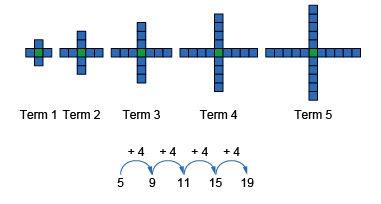 “I see a skip-counting by 4 forward relationship in the pattern. The rule is: Start with 5 tiles and add 4 tiles each time.”Recognizes pattern relationships in 
decreasing patterns.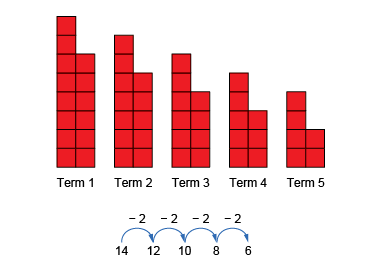 “I see a skip-counting by 2 backward relationship in the pattern. The rule is: Start with 14 tiles and take away 2 tiles each time.”Identifies and describes pattern relationships in tables, charts, and diagrams. 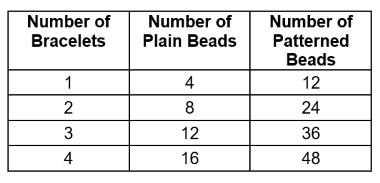 “The rule for the number of plain beads is: 
Multiply the number of bracelets by 4: 4n. 
I see number relationships: 
1 × 4 = 4, 2 × 4 = 8, 3 × 4 = 12, 4 × 4 = 16.”Observations/DocumentationObservations/DocumentationObservations/DocumentationNumber Pattern Relationships (cont’d)Number Pattern Relationships (cont’d)Number Pattern Relationships (cont’d)Identifies and describes pattern relationships on graphs.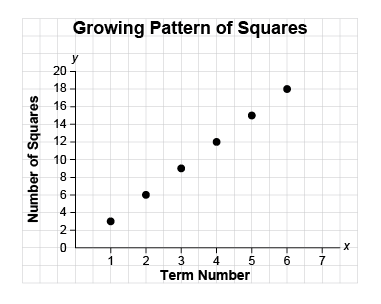 “The graph shows the pattern rule: Start 
with 3 squares. 
Multiply the term number by 3 each time. 
The expression 3t describes 
the pattern relationship.”Describes patterns to illustrate the relationships among whole numbers and decimals with tenths and hundredths.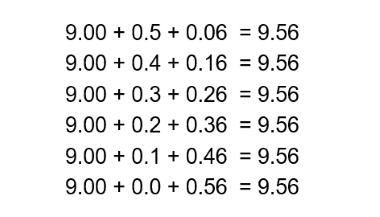 “I noticed a pattern: As the second addend decreases by 0.1, the third addend increases by 0.10, so the sum stays the same.”Fluently identifies and describes different patterns in a variety of representations.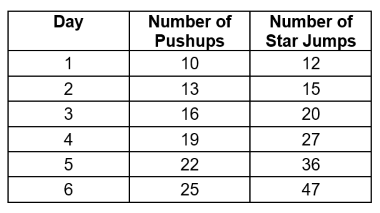 On which day will 40 pushups be completed?“I wrote an expression for the pattern rule using multiplication: 3d + 7, where d is the day number.  
I substituted values for d until I got 
40: 3 × 11 + 7 = 40; Day 11.”Observations/DocumentationObservations/DocumentationObservations/Documentation